滑雪（双板）指导员国家职业技能鉴定考核实施细则（2023版）国家体育总局职业技能鉴定指导中心中国滑雪协会2023年3月一、滑雪（双板）指导员职业技能鉴定总体要求（一）适用对象从事或准备从事滑雪（双板）指导员职业的人员。（二）申报条件——滑雪（双板）初级指导员经本职业初级正规培训达到规定标准学时数，并取得结业证书。——滑雪（双板）中级指导员取得本职业初级职业资格证书后，累计从事本职业或相关职业工作1年（含）以上；经本职业中级正规培训达到规定标准学时数，并取得结业证书。——滑雪（双板）高级指导员取得本职业中级职业资格证书后，累计从事本职业或相关职业工作1年（含）以上，经本职业高级正规培训达到规定标准学时数，并取得结业证书。——滑雪（双板）技师指导员（具备下列条件之一者）1.取得本职业高级职业资格证书后，累计从事本职业或相关职业工作4年（含）以上，经本职业二级/技师正规培训达到规定标准学时数，并取得结业证书。2.取得本职业高级职业资格证书后，累计从事本职业或相关职业工作5年（含）以上。（三）考试方法及要求滑雪（双板）指导员职业技能鉴定包括理论考试和实操考核两部分。理论考试题型为客观题，试题从国家试题库抽取。实操考核分为个人技术、教学能力和附加项目三个部分。理论考试和实操考核实行百分制。理论考试60分为及格，实操考核60分为及格。理论考试和实操考核成绩均合格者，颁发《社会体育指导员国家职业资格证书》。（四）考试方式1.理论考试采用闭卷笔试形式，考核时间120 分钟。2.实操考核采用当场进行技术考核，根据要求（标准）给予评定。3.理论考试和实操考核鉴定的单项成绩2年内有效。（五）考试须知1.考生必须凭有效考试证件入场，在开考前30分钟到达考场等候考试。2.笔试考试由考生自备有关考试的书写工具；实操考核由考生自备滑雪器材，不准带无关物品参加考试。二、各级别滑雪（双板）指导员实操考核内容表2-1  各级别滑雪指导员实操考核内容结构表三、滑雪（双板）初级指导员技能考核实施细则（一）滑雪（双板）初级指导员技能考核内容（表3-1）表3-1  滑雪（双板）初级指导员技能考核内容结构表（二）滑雪（双板）初级指导员实操考核标准（表3-2）表3-2  滑雪（双板）初级指导员实操考核标准（三）滑雪（双板）初级指导员技能考核说明表3-2中列出了本职业等级的鉴定范围、鉴定比重、考核时间、考核形式等内容。依据考核内容结构表，本职业初级考核要求如下：1.理论考试形式为闭卷笔试，总分为100分，其中社会体育指导员公共理论占30%，滑雪（双板）指导员专项理论占70%；实操考核形式为现场展示和现场模拟，总分为100分，其中个人技术占45%、教学指导占45%、附加项目占10%。理论考试和实操考核的单项成绩2年内有效。理论考试60分为及格，实操考核60分为及格。2.理论考试时间为120分钟，实操考核时间为20分钟。3.实操考核项目（1）个人技术：个人技术考核的2项内容均为必考，考生完成犁式转弯（深弧）、平行转弯（基础）。考评员根据考生的动作技术表现给予评定；任一单项得分低于该项分值的60%或总分低于27分，则实操考核不及格。（2）教学指导能力：“教学指导能力”环节考核为封闭考核，考评员根据实际情况指定考核区域（常规考核场地为个人技能考核的终点区）进行教学指导能力考核，如遇极端天气，可适当调整考核场地。考生从题签中抽取1题，面向教学对象（2-3名）展开教学。考生独立准备教学，并按照“完整的教学流程”进行现场模拟教学，不得查阅相关资料。教学指导能力的考核满分45分，3名考评员根据考生的教学指导能力进行评分，得分低于27分，则实操考核不及格。（3）附加项目：按照实操考核项目分值比例进行分数换算，满分10分，考生从题签中抽选1题，并根据题目口述回答问题，3名考评员进行评分。4.场地要求：滑雪（双板）初级指导员实操考核，建议在初级或中级雪道（绿道或蓝道）上进行。场地配备必要的安全设施，确保考试过程的安全性，考核段雪道宽度不少于35米，长度150-200米。主考官可根据场地情况确定个人技术考核内容的先后顺序。考试场地的起点、终点、转换点均需有明显标识，三名考评员同时站在终点处打分。（四）滑雪（双板）初级指导员实操考核评分标准1.滑雪（双板）初级指导员个人技术评分标准（表3-3）表3-3  滑雪（双板）初级指导员个人技术评分标准注：所考核技术须一次性完成，未能一次性完成的，该项技术计0分。2.滑雪（双板）初级指导员教学指导能力评分标准（表3-4）表3-4  滑雪（双板）初级指导员教学指导能力评分标准3.滑雪（双板）初级指导员附加项目评分标准（表3-5）表3-5  滑雪（双板）初级指导员安全救护评分标准注：安全救护口试考核采用百分制打分，最终成绩按照实操考核项目分值比例进行分数换算，满分10分。四、滑雪（双板）中级指导员技能考核实施细则（一）滑雪（双板）中级指导员技能考核内容（表4-1）表4-1  滑雪（双板）中级指导员技能考核内容结构表（二）滑雪（双板）中级指导员实操考核标准（表4-2）表4-2  滑雪（双板）中级指导员实操考核标准（三）滑雪（双板）中级指导员技能考核说明表4-2中列出了本职业等级的鉴定范围、鉴定比重、考核时间、考核形式等内容。依据考核内容结构表，本职业中级考核要求如下：1.理论考试形式为闭卷笔试，总分为100分，其中社会体育指导员公共理论占30%，滑雪（双板）指导员专项理论占70%；实操考核形式为现场展示和现场模拟，总分为100分，其中个人技术占45%、教学指导占45%、附加项目占10%。理论考试和实操考核的单项成绩2年内有效。理论考试60分为及格，实操考核60分为及格。2.理论考试时间为120分钟，实操考核时间为20分钟。3.实操考核项目（1）个人技术：个人技术考核的2项内容均为必考，考生完成半犁式转弯、平行转弯（中弯点杖）。考评员根据考生的动作技术表现给予评定；任一单项得分低于该项分值的60%或总分低于27分，则实操考核不及格。（2）教学指导能力：“教学指导能力”环节考核为封闭考核，考评员根据实际情况指定考核区域（常规考核场地为个人技能考核的终点区）进行教学指导能力考核，如遇极端天气，可适当调整考核场地。考生从题签中抽取1题，面向教学对象（2-3名）展开教学。考生独立准备教学，并按照“完整的教学流程”进行现场模拟教学，不得查阅相关资料。教学指导能力的考核满分45分，3名考评员根据考生的教学指导能力进行评分，得分低于27分，则实操考核不及格。（3）附加项目：按照实操考核项目分值比例进行分数换算，满分10分。心肺复苏操作需要按照考核标注的顺序严格执行，3名考评员根据考生的实际操作进行评分。操作顺序错误或换算后分值低于6分，则实操考核不及格。4.场地要求：滑雪（双板）中级指导员实操考核，建议在中级雪道（蓝道）进行。场地配备必要的安全设施，确保考试过程的安全性，考核段雪道宽度不少于35米，长度150-200米。主考官可根据场地情况确定个人技术考核内容的先后顺序。考试场地的起点、终点、转换点均需有明显标识，三名考评员同时站在终点处打分。（四）滑雪（双板）中级指导员实操考核评分标准1.滑雪（双板）中级指导员个人技术评分标准（表4-3）表4-3  滑雪（双板）中级指导员个人技术评分标准注：所考核技术须一次性完成，未能一次性完成的，该项技术计0分。2.滑雪（双板）中级指导员教学指导能力评分标准（表4-4）表4-4  滑雪（双板）中级指导员教学指导能力评分标准3.滑雪（双板）中级指导员附加项目评分标准（表4-5）表4-5  滑雪（双板）中级指导员心肺复苏评分标准注：心肺复苏为高危险性体育项目指导的关键技能，操作顺序错误或换算后分值低于6分，则实操考核不及格。五、滑雪（双板）高级指导员技能考核实施细则（一）滑雪（双板）高级指导员技能考核内容（表5-1）表5-1  滑雪（双板）高级指导员技能考核内容结构表（二）滑雪（双板）高级指导员实操考核标准（表5-2）表5-2  滑雪（双板）高级指导员实操考核标准（三）滑雪（双板）高级指导员技能考核说明表5-2中列出了本职业等级的鉴定范围、鉴定比重、考核时间、考核形式等内容。依据考核内容结构表，本职业高级考核要求如下：1.理论考试形式为闭卷笔试，总分为100分，其中社会体育指导员公共理论占30%，滑雪（双板）指导员专项理论占70%；实操考试形式为实践操作，总分为100分，其中个人技术占50%，教学能力占50%。理论考试和实操考核的单项成绩2年内有效。理论考试60分为及格，实操考核60分为及格。2.理论考试时间为120分钟，实操考核时间为15分钟。3.实操考核内容包括：（1）个人技术：个人技术考核的2项内容均为必考，考生完成平行转弯（小弯点杖）、平行转弯（大弯滑行）。考评员根据考生的动作技术表现给予评定；任一单项得分低于该项分值的15分或总分低于30分，则实操考核不及格。（2）教学指导能力：“教学指导能力”环节考核为封闭考核，考评员根据实际情况指定考核区域（常规考核场地为个人技能考核的终点区）进行教学指导能力考核，如遇极端天气，可适当调整考核场地。考生从题签中抽取1题，面向教学对象（2-3名）展开教学。考生独立准备教学，并按照“完整的教学流程”进行现场模拟教学，不得查阅相关资料。教学指导能力的考核满分50分，3名考评员根据考生的教学指导能力进行评分，得分低于30分，则实操考核不及格。4.场地要求：滑雪（双板）高级指导员实操考核，建议在中级或高级雪道（蓝道或黑道）进行。场地配备必要的安全设施，确保考试过程的安全性，考核段雪道宽度不少于35米，长度150-200米。主考官可根据场地情况确定个人技术考核内容的先后顺序。考试场地的起点、终点、转换点均需有明显标识，三名考评员同时站在终点处打分。（四）滑雪（双板）高级指导员实操考核评分标准1.滑雪（双板）高级指导员个人技术评分标准（表5-3）表5-3  滑雪（双板）高级指导员个人技术评分标准注：所考核技术须一次性完成，未能一次性完成的，该项技术计0分。2.滑雪（双板）高级指导员教学指导能力评分标准（表5-4）表5-4  滑雪（双板）高级指导员教学指导能力评分标准六、滑雪（双板）技师技能考核实施细则（一）滑雪（双板）技师技能考核内容（表6-1）表6-1  滑雪（双板）技师技能考核内容结构表（二）滑雪（双板）技师实操考核标准（表6-2）表6-2  滑雪（双板）技师实操考核标准（三）滑雪（双板）技师技能考核说明表6-2中列出了本职业等级的鉴定范围、鉴定比重、考核时间、考核形式等内容。依据考核内容结构表，本职业技师考核要求如下：1.理论考试形式为闭卷笔试，总分为100分，其中社会体育指导员公共理论占30%，滑雪（单板）指导员专项理论占70%；实操考核形式为现场展示和现场模拟，总分为100分，其中个人技术占50%、教学指导占50%。理论考试和实操考核的单项成绩2年内有效。理论考试60分为及格，实操考核60分为及格。2.理论部分时间为120 分钟，实操部分考试时间为50分钟。3.实操考核内容包括：（1）个人技术：个人技术考核的5项内容均为必考，考生完成平行转弯（中弯点杖）、平行转弯（小弯点杖）、平行转弯（大弯滑行）、变向横滑降、单脚内刃转弯滑行，考评员根据考生的动作技术表现给予评定；任一单项得分低于该项分值的6或总分低于30分，则实操考核不及格。（2）教学指导能力：“教学指导能力”环节考核为封闭考核，考评员根据实际情况指定考核区域（常规考核场地为个人技能考核的终点区）进行教学指导能力考核，如遇极端天气，可适当调整考核场地。教学指导能力的5项内容均为必考，考生面向教学对象（2-3名）展开教学。考生独立准备教学，并按照完整的教学流程进行现场模拟教学，不得查阅相关资料。教学指导能力的考核满分50分，3名考评员根据考生的教学指导能力进行评分；任一单项得分低于该项分值的6或总分低于30分，则实操考核不及格。。4.场地要求：滑雪（双板）技师指导员实操考核，建议在中级或高级雪道（蓝道或黑道）进行。场地配备必要的安全设施，确保考试过程的安全性，考核段雪道宽度不少于35米，长度150-200米。主考官可根据场地情况确定个人技术考核内容的先后顺序。考试场地的起点、终点、转换点均需有明显标识，三名考评员同时站在终点处打分。（四）滑雪（双板）技师实操考核评分标准1.滑雪（双板）技师个人技术评分标准（表6-3）表6-3  滑雪（双板）技师指导员个人技术评分标准注：所考核技术须一次性完成，未能一次性完成的，该项技术计0分。2.滑雪（双板）技师教学指导能力评分标准（表6-4）表6-4  滑雪（双板）技师教学指导能力评分标准注：①考核形式为实操，最终成绩按照实操考核项目分值比例进行分数换算，每一单项满分10分。②滑雪（双板）技师教学指导能力中任意一单项未达到该项分值的60％，均视为教学指导能力不及格。附件：鉴定考核评分表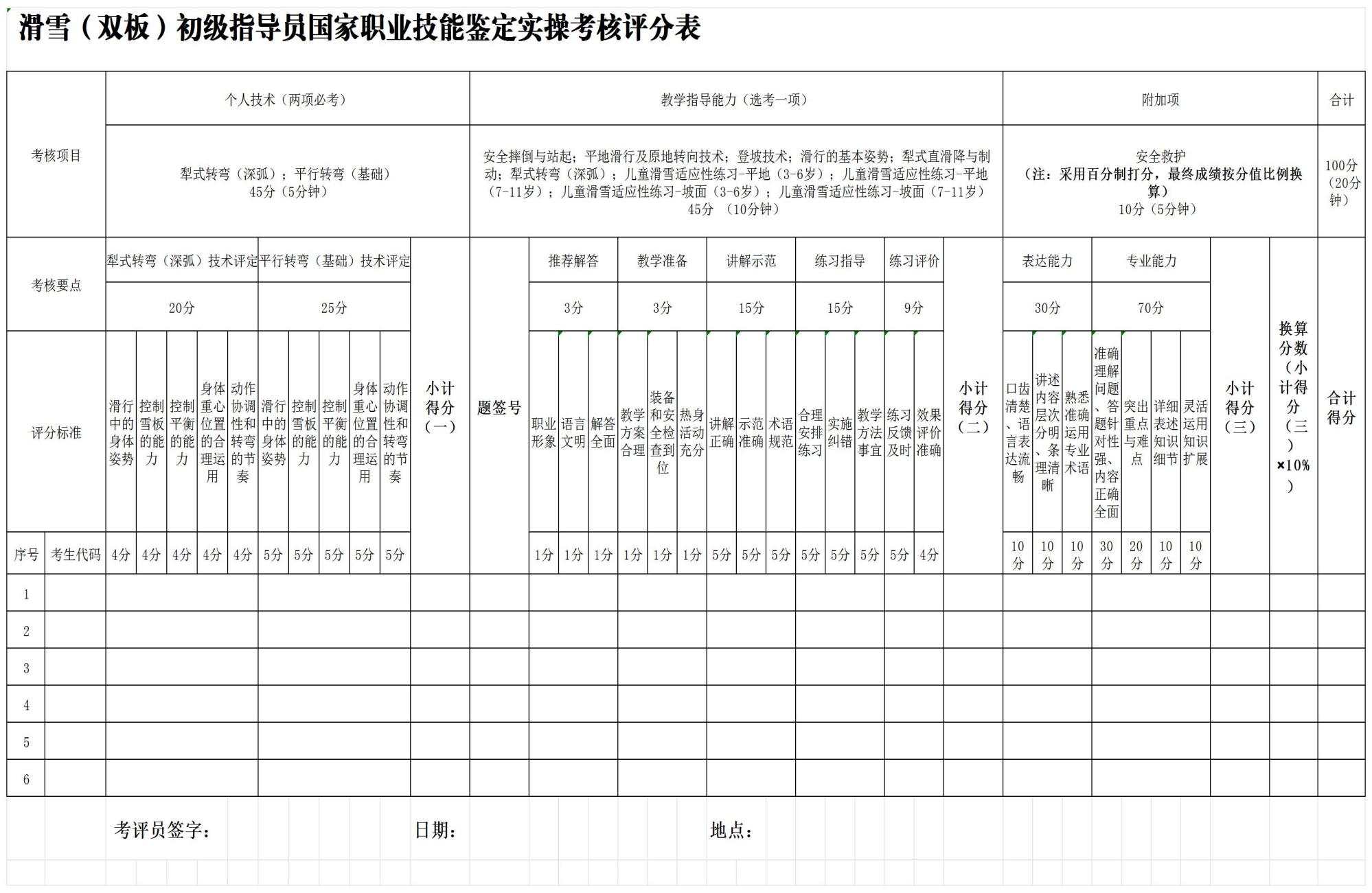 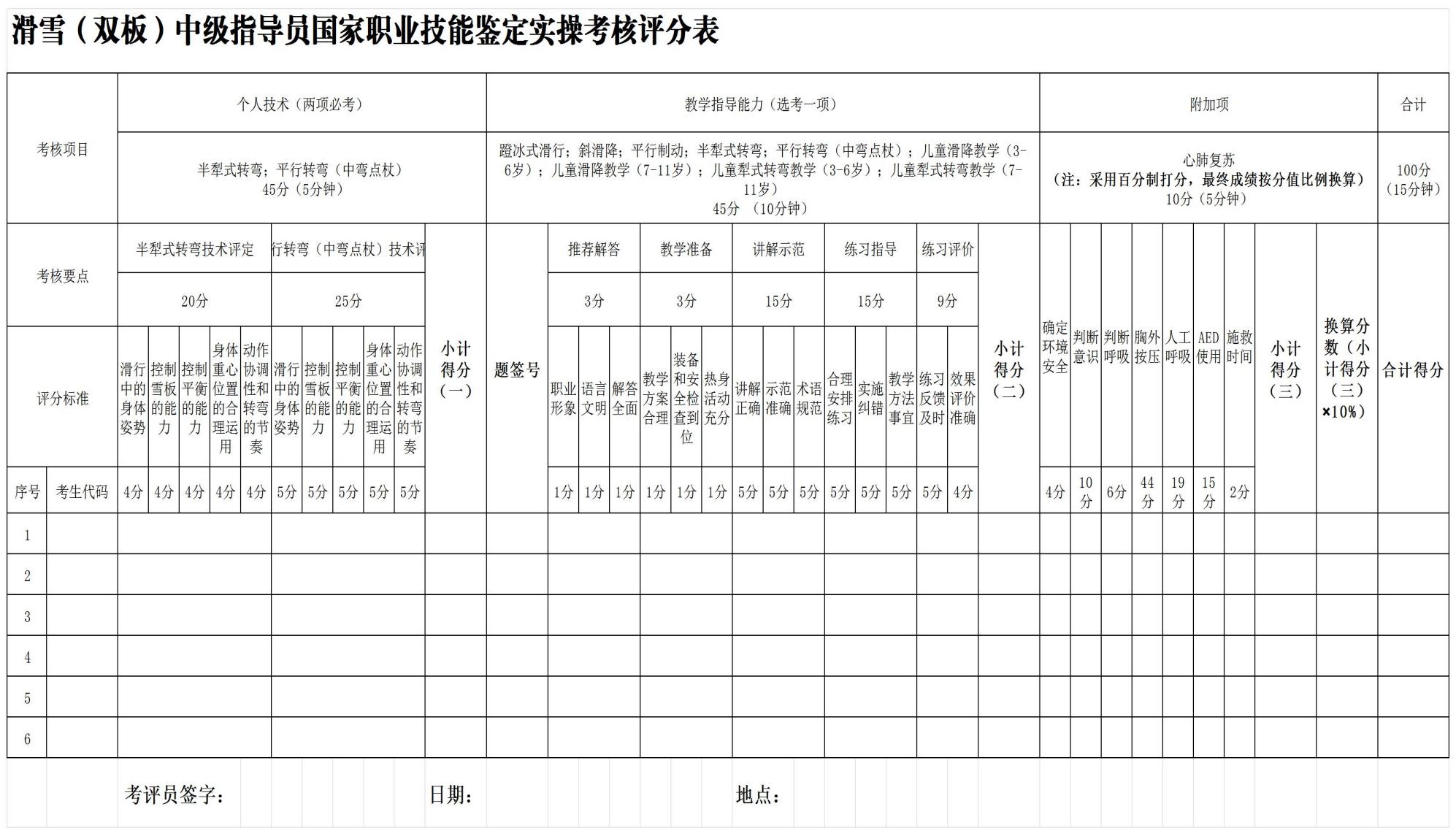 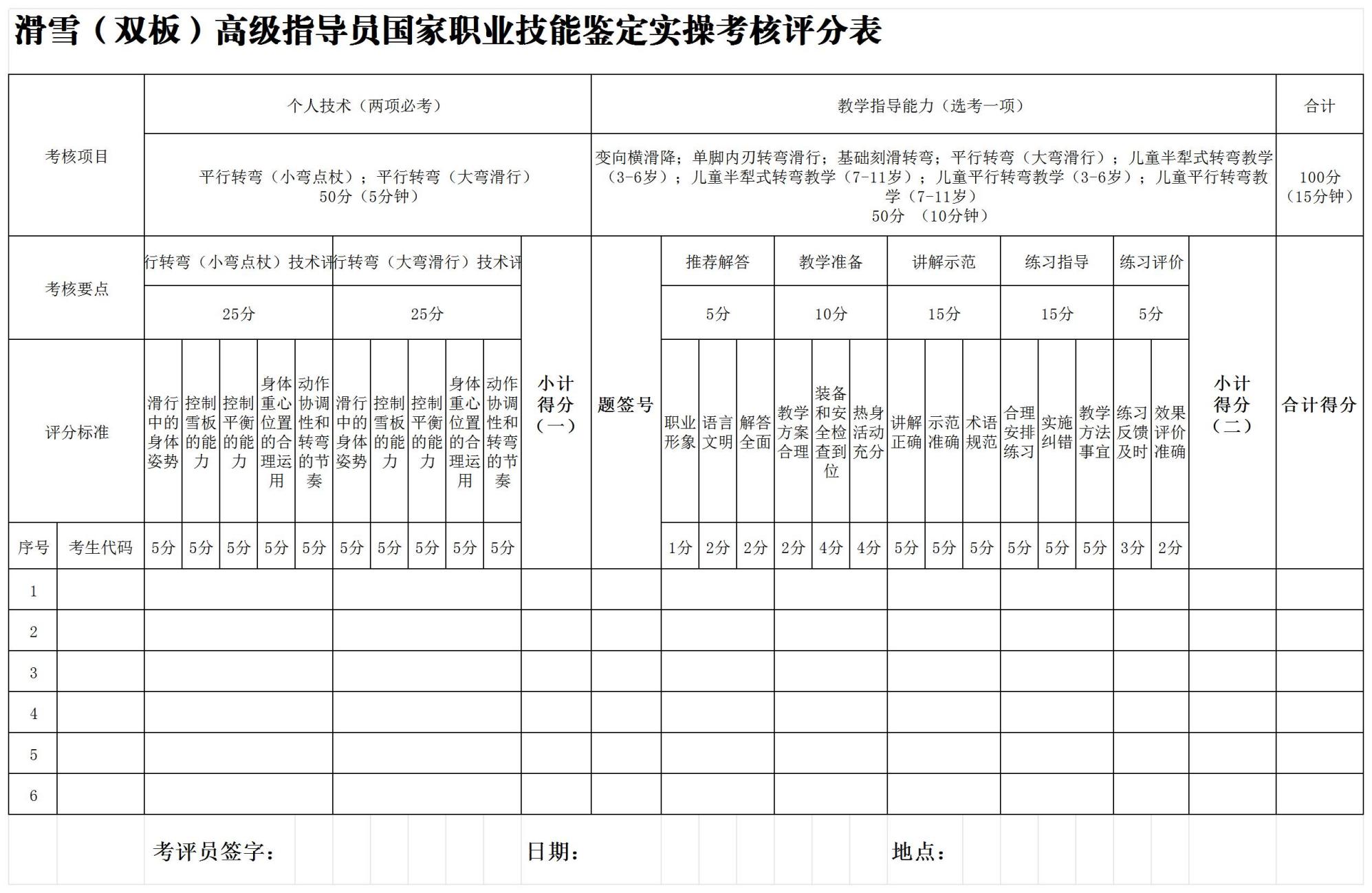 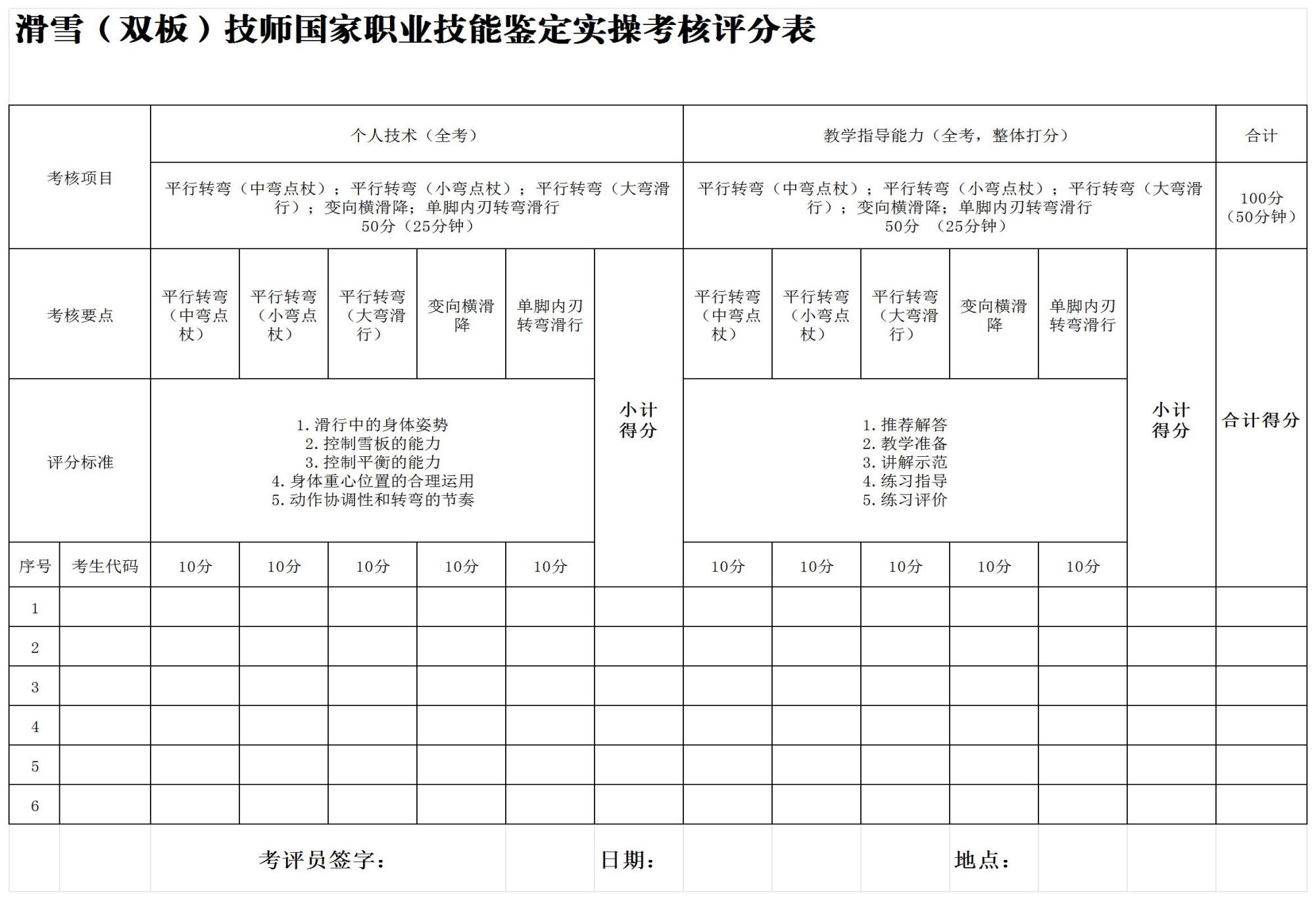 为进一步完善滑雪（双板）社会体育指导员国家职业技能鉴定标准，保证滑雪（双板）社会体育指导员考核鉴定工作质量，提高鉴定工作水平，国家体育总局职业技能鉴定指导中心与中国滑雪协会依据《社会体育指导员国家职业技能标准（2020年版）》，结合中国滑雪（双板）指导员职业岗位对从业人员能力要求，修订了《滑雪（双板）指导员职业技能鉴定考核实施细则》。《细则》包括初级、中级、高级和技师四个级别，是指导全国开展滑雪指导员职业技能鉴定的依据和实施规范。目录一、滑雪（双板）指导员职业技能鉴定总体要求	1（一）适用对象	1（二）申报条件	1（三）考试方法及要求	1（四）考试方式	1（五）考试须知	2二、各级别滑雪（双板）指导员实操考核内容	2三、滑雪（双板）初级指导员技能考核实施细则	2（一）滑雪（双板）初级指导员技能考核内容（表3-1）	2（二）滑雪（双板）初级指导员实操考核标准（表3-2）	4（三）滑雪（双板）初级指导员技能考核说明	4（四）滑雪（双板）初级指导员实操考核评分标准	5四、滑雪（双板）中级指导员技能考核实施细则	7（一）滑雪（双板）中级指导员技能考核内容（表4-1）	7（二）滑雪（双板）中级指导员实操考核标准（表4-2）	8（三）滑雪（双板）中级指导员技能考核说明	8（四）滑雪（双板）中级指导员实操考核评分标准	10五、滑雪（双板）高级指导员技能考核实施细则	13（一）滑雪（双板）高级指导员技能考核内容（表5-1）	13（二）滑雪（双板）高级指导员实操考核标准（表5-2）	14（三）滑雪（双板）高级指导员技能考核说明	14（四）滑雪（双板）高级指导员实操考核评分标准	15六、滑雪（双板）技师技能考核实施细则	18（一）滑雪（双板）技师技能考核内容（表6-1）	18（二）滑雪（双板）技师实操考核标准（表6-2）	18（三）滑雪（双板）技师技能考核说明	19（四）滑雪（双板）技师实操考核评分标准	19级别              内容级别              内容初级中级高级技师个人技术考核内容技术评定：*犁式转弯（深弧）*平行转弯（基础）技术评定：*半犁式转弯*平行转弯（中弯点杖）技术评定：*平行转弯（小弯点杖）*平行转弯（大弯滑行）技术评定：*平行转弯（中弯点杖）*平行转弯（小弯点杖）*平行转弯（大弯滑行）*变向横滑降*单脚内刃转弯滑行个人技术分值比例45％45％50％50％教学指导能力考核内容*安全摔倒与站起*平地滑行及原地转向技术*登坡技术*滑行的基本姿势*犁式直滑降与制动*犁式转弯（深弧）*儿童滑雪适应性练习-平地（3-6岁）*儿童滑雪适应性练习-平地（7-11岁）*儿童滑雪适应性练习-坡面（3-6岁）*儿童滑雪适应性练习-坡面（7-11岁）*蹬冰式滑行*斜滑降*平行制动*半犁式转弯*平行转弯（中弯点杖）*儿童直滑降犁式制动教学（3-6岁）*儿童直滑降犁式制动教学（7-11岁）*儿童犁式转弯教学（3-6岁）*儿童犁式转弯教学（7-11岁）*变向横滑降*单脚内刃转弯滑行*基础刻滑转弯*平行转弯（大弯滑行）*儿童半犁式转弯教学（3-6岁）*儿童半犁式转弯教学（7-11岁）*儿童平行转弯教学（3-6岁）*儿童平行转弯教学（7-11岁）*平行转弯（中弯点杖）*平行转弯（小弯点杖）*平行转弯（大弯滑行）*变向横滑降*单脚内刃转弯滑行教学指导能力分值比例45％45％50％50％附加项目考核内容*安全救护（口试）*心肺复苏（现场模拟）--附加项目分值比例10％10％实操部分理论部分◎个人技术*犁式转弯（深弧）*平行转弯（基础） ◎教学指导能力*安全摔倒与站起*平地滑行及原地转向技术*登坡技术*滑行的基本姿势*犁式直滑降与制动*犁式转弯（深弧）*儿童滑雪适应性练习-平地（3-6岁）*儿童滑雪适应性练习-平地（7-11岁）*儿童滑雪适应性练习-坡面（3-6岁）*儿童滑雪适应性练习-坡面（7-11岁）◎附加项目*安全救护◎滑雪运动的起源与发展◎滑雪项目◎滑雪机构组织◎滑雪指导员◎高山滑雪场地设施◎高山滑雪器材与装备◎高山滑雪技术原理◎高山滑雪基本技术◎高山滑雪转弯技术◎教学原则和方式◎教学准备和流程◎高山滑雪技术教学◎单板滑雪器材与装备◎单板滑雪基本技术◎儿童滑雪课程简介◎儿童滑雪课程要求◎滑雪安全◎滑雪体能训练◎客户服务◎滑雪客户的开发与维护◎滑雪场与滑雪学校◎安全救护常识-个人技术（两项必考）个人技术（两项必考）教学指导能力（以下内容选一）教学指导能力（以下内容选一）教学指导能力（以下内容选一）教学指导能力（以下内容选一）教学指导能力（以下内容选一）教学指导能力（以下内容选一）教学指导能力（以下内容选一）教学指导能力（以下内容选一）教学指导能力（以下内容选一）教学指导能力（以下内容选一）附加项目合计-犁式转弯（深弧）平行转弯（基础）安全摔倒与站起平地滑行及原地转向技术登坡技术滑行的基本姿势犁式直滑降与制动犁式转弯（深弧）儿童滑雪适应性练习-平地（3-6岁）儿童滑雪适应性练习-平地（7-11岁）儿童滑雪适应性练习-坡面（3-6岁）儿童滑雪适应性练习-坡面（7-11岁）安全救护合计分值（分）20254545454545454545454510100考核时间（分钟）5510101010101010101010520考核形式现场展示现场展示现场模拟现场模拟现场模拟现场模拟现场模拟现场模拟现场模拟现场模拟现场模拟现场模拟口试-考核内容及分值（必考）技术要点评分参考得分犁式转弯（深弧）（20分）1.滑行中的身体姿势2.控制雪板的能力 3.控制平衡的能力4.身体重心位置的合理运用5.动作协调性和转弯的节奏1.滑行中的身体姿势（20%）出现严重姿势错误，评为0分；存在细微姿势错误，对转弯滑行造成影响，赋分比例4%；无明显姿势错误，姿势的调整能力欠缺，赋分比例8%；基本达到教学示范标准，无错误姿势，赋分比例12%；滑行姿势正确，达到教学示范标准，赋分比例16-20%。2. 控制雪板的能力（20%）转弯过程中雪板失控，评为0分；雪板的旋转控制存在错误，对转弯滑行造成影响，赋分比例4%；无明显旋转控制错误，但对雪板的调整能力欠缺，赋分比例8%；基本达到教学示范标准，无错误控制动作，赋分比例12%；较好地控制雪板完成滑行和转弯，达到教学示范标准，赋分比例16-20%。3. 控制平衡的能力（20%）滑行中失去平衡摔倒评为0分；转弯过程中存在板刃控制不当，对转弯的平衡造成一定影响，赋分比例4%；无明显板刃控制问题，但对板刃控制的调整能力欠缺，赋分比例8%；基本达到教学示范标准，无错误控制动作，赋分比例12%；滑行中身体稳定、平衡，达到教学示范标准，赋分比例16-20%。4. 身体重心位置的合理运用（20%）滑行中身体重心位置无变化，动作僵硬，评为0分；转弯过程中重心位置控制不当，对板刃转换造成影响，赋分比例4%；无明显重心控制问题，但重心位置变换的时机欠佳，赋分比例8%；控制身体重心的能力基本达到教学示范标准，无错误控制动作，赋分比例12%；滑行中较好的控制身体重心变化，达到教学示范标准，赋分比例16-20%。5. 动作协调性和转弯的节奏（20%）身体动作配合严重不协调，转弯节奏混乱，评为0分；转弯过程中身体各部位配合出现细微错误，转弯节奏不合理，赋分比例4%；无明显身体动作配合问题，但对身体各部位动作配合的调整能力欠缺，转弯节奏欠佳，赋分比例8%；动作协调性和控制能力基本达到教学示范标准，无错误控制动作，转弯节奏合理，赋分比例12%；滑行中动作协调、转弯流畅、节奏感强，达到示范教学标准，赋分比例16-20%。20平行转弯（基础）（25分）1.滑行中的身体姿势2.控制雪板的能力 3.控制平衡的能力4.身体重心位置的合理运用5.动作协调性和转弯的节奏1.滑行中的身体姿势（20%）出现严重姿势错误，评为0分；存在细微姿势错误，对转弯滑行造成影响，赋分比例4%；无明显姿势错误，姿势的调整能力欠缺，赋分比例8%；基本达到教学示范标准，无错误姿势，赋分比例12%；滑行姿势正确，达到教学示范标准，赋分比例16-20%。2. 控制雪板的能力（20%）转弯过程中雪板失控，评为0分；雪板的旋转控制存在错误，对转弯滑行造成影响，赋分比例4%；无明显旋转控制错误，但对雪板的调整能力欠缺，赋分比例8%；基本达到教学示范标准，无错误控制动作，赋分比例12%；较好地控制雪板完成滑行和转弯，达到教学示范标准，赋分比例16-20%。3. 控制平衡的能力（20%）滑行中失去平衡摔倒评为0分；转弯过程中存在板刃控制不当，对转弯的平衡造成一定影响，赋分比例4%；无明显板刃控制问题，但对板刃控制的调整能力欠缺，赋分比例8%；基本达到教学示范标准，无错误控制动作，赋分比例12%；滑行中身体稳定、平衡，达到教学示范标准，赋分比例16-20%。4. 身体重心位置的合理运用（20%）滑行中身体重心位置无变化，动作僵硬，评为0分；转弯过程中重心位置控制不当，对板刃转换造成影响，赋分比例4%；无明显重心控制问题，但重心位置变换的时机欠佳，赋分比例8%；控制身体重心的能力基本达到教学示范标准，无错误控制动作，赋分比例12%；滑行中较好的控制身体重心变化，达到教学示范标准，赋分比例16-20%。5. 动作协调性和转弯的节奏（20%）身体动作配合严重不协调，转弯节奏混乱，评为0分；转弯过程中身体各部位配合出现细微错误，转弯节奏不合理，赋分比例4%；无明显身体动作配合问题，但对身体各部位动作配合的调整能力欠缺，转弯节奏欠佳，赋分比例8%；动作协调性和控制能力基本达到教学示范标准，无错误控制动作，转弯节奏合理，赋分比例12%；滑行中动作协调、转弯流畅、节奏感强，达到示范教学标准，赋分比例16-20%。25考核内容分值考核要点评分参考评分参考考核内容分值考核要点小分评分点推介解答3准确介绍教学内容并做到形象亲和、语言文明，全面了解教学对象的基本信息、身体状况和技术水平，解答有关教学内容、安全防护和器材装备等方面的问题。1形象亲和推介解答3准确介绍教学内容并做到形象亲和、语言文明，全面了解教学对象的基本信息、身体状况和技术水平，解答有关教学内容、安全防护和器材装备等方面的问题。1语言文明推介解答3准确介绍教学内容并做到形象亲和、语言文明，全面了解教学对象的基本信息、身体状况和技术水平，解答有关教学内容、安全防护和器材装备等方面的问题。1解答全面教学准备3制定教学方案并指导教学对象做运动前的装备和安全检查，带领教学对象做热身。1教学方案合理教学准备3制定教学方案并指导教学对象做运动前的装备和安全检查，带领教学对象做热身。1装备和安全检查到位教学准备3制定教学方案并指导教学对象做运动前的装备和安全检查，带领教学对象做热身。1热身活动充分讲解示范15清晰讲解教学内容并做出正确、完整的示范，要求术语准确，根据教学内容可增加分解示范或改变示范面。5讲解正确讲解示范15清晰讲解教学内容并做出正确、完整的示范，要求术语准确，根据教学内容可增加分解示范或改变示范面。5示范准确讲解示范15清晰讲解教学内容并做出正确、完整的示范，要求术语准确，根据教学内容可增加分解示范或改变示范面。5术语规范练习指导15根据教学要求执行教学方案并合理安排练习，发现错误时能实时纠错使之逐步掌握学习内容；练习过程中，应注重教法和教学常规。5合理安排练习练习指导15根据教学要求执行教学方案并合理安排练习，发现错误时能实时纠错使之逐步掌握学习内容；练习过程中，应注重教法和教学常规。5实时纠错练习指导15根据教学要求执行教学方案并合理安排练习，发现错误时能实时纠错使之逐步掌握学习内容；练习过程中，应注重教法和教学常规。5教学方法适宜练习评价9对学习情况和效果进行全面、科学的反馈和评价，用积极、有效的手段鼓励教学对象并激发其学习兴趣。5练习反馈及时练习评价9对学习情况和效果进行全面、科学的反馈和评价，用积极、有效的手段鼓励教学对象并激发其学习兴趣。4效果评价准确合  计45-考核内容及分值考核要点评分参考评分参考考核内容及分值考核要点参考考核标准得分表达能力（30分）口齿清楚、语言表达流畅（10分）1.不能使用普通话表达（酌情扣1-5分）；2.口齿不清楚、语言欠流畅（酌情扣1-5分）。表达能力（30分）讲述内容层次分明、条理清晰（10分）1.讲述内容的逻辑顺序混乱（酌情扣1-5分）；2.讲述内容的层级关系不清（酌情扣1-5分）。表达能力（30分）熟悉准确运用专业术语（10分）专业术语运用不够熟悉、不够准确（酌情扣1-2分）、专业术语运用错误或不会运用专业术语（扣10分）。专业能力（70分）准确理解问题、答题针对性强、内容正确全面（30分）1.对问题理解不够全面（酌情扣1-10分）；2.回答问题缺乏针对性，如：训练与教学、儿童与成人等（酌情扣1-10分）；3.回答问题具有片面性，对问题的“要点”回答不全面（酌情扣1-10分）。专业能力（70分）突出重点与难点（20分）答题时涉及到问题的重点与难点，但是强调不够（酌情扣1-4分）、答题时没有涉及到问题的重点与难点（扣20分）。专业能力（70分）详细表述知识细节（10分）对知识细节描述不够细致（酌情扣1-2分）专业能力（70分）灵活运用知识扩展（10分）没有灵活运用体育专业相关知识（如滑雪运动的基础知识、滑雪训练及教学的基础知识、运动解剖、运动生理知识等）（酌情扣1-2分）实操部分理论部分◎个人技术*半犁式转弯*平行转弯（中弯点杖） ◎教学指导能力*蹬冰式滑行*斜滑降*平行制动*半犁式转弯*平行转弯（中弯点杖） *儿童直滑降犁式制动教学（3-6岁）*儿童直滑降犁式制动教学（7-11岁）*儿童犁式转弯教学（3-6岁）*儿童犁式转弯教学（7-11岁）◎附加项目*心肺复苏◎初级专项理论回顾◎高山滑雪转弯技术◎教学原则和方式◎教学准备和流程◎高山滑雪技术教学◎单板滑雪基本技术◎单板滑雪转弯技术◎儿童滑雪课程内容◎儿童滑雪教学指导◎滑雪安全◎滑雪体能训练◎滑雪客户的开发与维护◎滑雪场与滑雪学校◎滑雪英语◎心肺复苏-个人技术（两项必考）个人技术（两项必考）教学指导能力（以下内容选一）教学指导能力（以下内容选一）教学指导能力（以下内容选一）教学指导能力（以下内容选一）教学指导能力（以下内容选一）教学指导能力（以下内容选一）教学指导能力（以下内容选一）教学指导能力（以下内容选一）教学指导能力（以下内容选一）附加项目合计-半犁式转弯平行转弯（中弯点杖）蹬冰式滑行斜滑降平行制动半犁式转弯平行转弯（中弯点杖）儿童直滑降犁式制动教学（3-6岁）儿童直滑降犁式制动教学（7-11岁）儿童犁式转弯教学（3-6岁）儿童犁式转弯教学（7-11岁）心肺复苏合计分值（分）202545454545454545454510100考核时间（分钟）55101010101010101010520考核形式现场展示现场展示现场模拟现场模拟现场模拟现场模拟现场模拟现场模拟现场模拟现场模拟现场模拟现场模拟-考核内容及分值（必考）技术要点评分参考得分半犁式转弯（20分）1.滑行中的身体姿势2.控制雪板的能力 3.控制平衡的能力4.身体重心位置的合理运用5.动作协调性和转弯的节奏1.滑行中的身体姿势（20%）出现严重姿势错误，评为0分；存在细微姿势错误，对转弯滑行造成影响，赋分比例4%；无明显姿势错误，姿势的调整能力欠缺，赋分比例8%；基本达到教学示范标准，无错误姿势，赋分比例12%；滑行姿势正确，达到教学示范标准，赋分比例16-20%。2. 控制雪板的能力（20%）转弯过程中雪板失控，评为0分；雪板的旋转控制存在错误，对转弯滑行造成影响，赋分比例4%；无明显旋转控制错误，但对雪板的调整能力欠缺，赋分比例8%；基本达到教学示范标准，无错误控制动作，赋分比例12%；较好地控制雪板完成滑行和转弯，达到教学示范标准，赋分比例16-20%。3. 控制平衡的能力（20%）滑行中失去平衡摔倒评为0分；转弯过程中存在板刃控制不当，对转弯的平衡造成一定影响，赋分比例4%；无明显板刃控制问题，但对板刃控制的调整能力欠缺，赋分比例8%；基本达到教学示范标准，无错误控制动作，赋分比例12%；滑行中身体稳定、平衡，达到教学示范标准，赋分比例16-20%。4. 身体重心位置的合理运用（20%）滑行中身体重心位置无变化，动作僵硬，评为0分；转弯过程中重心位置控制不当，对板刃转换造成影响，赋分比例4%；无明显重心控制问题，但重心位置变换的时机欠佳，赋分比例8%；控制身体重心的能力基本达到教学示范标准，无错误控制动作，赋分比例12%；滑行中较好的控制身体重心变化，达到教学示范标准，赋分比例16-20%。5. 动作协调性和转弯的节奏（20%）身体动作配合严重不协调，转弯节奏混乱，评为0分；转弯过程中身体各部位配合出现细微错误，转弯节奏不合理，赋分比例4%；无明显身体动作配合问题，但对身体各部位动作配合的调整能力欠缺，转弯节奏欠佳，赋分比例8%；动作协调性和控制能力基本达到教学示范标准，无错误控制动作，转弯节奏合理，赋分比例12%；滑行中动作协调、转弯流畅、节奏感强，达到示范教学标准，赋分比例16-20%。20平行转弯（中弯点杖）（25分）1.滑行中的身体姿势2.控制雪板的能力 3.控制平衡的能力4.身体重心位置的合理运用5.动作协调性和转弯的节奏1.滑行中的身体姿势（20%）出现严重姿势错误，评为0分；存在细微姿势错误，对转弯滑行造成影响，赋分比例4%；无明显姿势错误，姿势的调整能力欠缺，赋分比例8%；基本达到教学示范标准，无错误姿势，赋分比例12%；滑行姿势正确，达到教学示范标准，赋分比例16-20%。2. 控制雪板的能力（20%）转弯过程中雪板失控，评为0分；雪板的旋转控制存在错误，对转弯滑行造成影响，赋分比例4%；无明显旋转控制错误，但对雪板的调整能力欠缺，赋分比例8%；基本达到教学示范标准，无错误控制动作，赋分比例12%；较好地控制雪板完成滑行和转弯，达到教学示范标准，赋分比例16-20%。3. 控制平衡的能力（20%）滑行中失去平衡摔倒评为0分；转弯过程中存在板刃控制不当，对转弯的平衡造成一定影响，赋分比例4%；无明显板刃控制问题，但对板刃控制的调整能力欠缺，赋分比例8%；基本达到教学示范标准，无错误控制动作，赋分比例12%；滑行中身体稳定、平衡，达到教学示范标准，赋分比例16-20%。4. 身体重心位置的合理运用（20%）滑行中身体重心位置无变化，动作僵硬，评为0分；转弯过程中重心位置控制不当，对板刃转换造成影响，赋分比例4%；无明显重心控制问题，但重心位置变换的时机欠佳，赋分比例8%；控制身体重心的能力基本达到教学示范标准，无错误控制动作，赋分比例12%；滑行中较好的控制身体重心变化，达到教学示范标准，赋分比例16-20%。5. 动作协调性和转弯的节奏（20%）身体动作配合严重不协调，转弯节奏混乱，评为0分；转弯过程中身体各部位配合出现细微错误，转弯节奏不合理，赋分比例4%；无明显身体动作配合问题，但对身体各部位动作配合的调整能力欠缺，转弯节奏欠佳，赋分比例8%；动作协调性和控制能力基本达到教学示范标准，无错误控制动作，转弯节奏合理，赋分比例12%；滑行中动作协调、转弯流畅、节奏感强，达到示范教学标准，赋分比例16-20%。25考核内容分值考核要点评分参考评分参考考核内容分值考核要点小分评分点推介解答3准确介绍教学内容并做到形象亲和、语言文明，全面了解教学对象的基本信息、身体状况和技术水平，解答有关教学内容、安全防护和器材装备等方面的问题。1形象亲和推介解答3准确介绍教学内容并做到形象亲和、语言文明，全面了解教学对象的基本信息、身体状况和技术水平，解答有关教学内容、安全防护和器材装备等方面的问题。1语言文明推介解答3准确介绍教学内容并做到形象亲和、语言文明，全面了解教学对象的基本信息、身体状况和技术水平，解答有关教学内容、安全防护和器材装备等方面的问题。1解答全面教学准备3制定教学方案并指导教学对象做运动前的装备和安全检查，带领教学对象做热身。1教学方案合理教学准备3制定教学方案并指导教学对象做运动前的装备和安全检查，带领教学对象做热身。1装备和安全检查到位教学准备3制定教学方案并指导教学对象做运动前的装备和安全检查，带领教学对象做热身。1热身活动充分讲解示范15清晰讲解教学内容并做出正确、完整的示范，要求术语准确，根据教学内容可增加分解示范或改变示范面。5讲解正确讲解示范15清晰讲解教学内容并做出正确、完整的示范，要求术语准确，根据教学内容可增加分解示范或改变示范面。5示范准确讲解示范15清晰讲解教学内容并做出正确、完整的示范，要求术语准确，根据教学内容可增加分解示范或改变示范面。5术语规范练习指导15根据教学要求执行教学方案并合理安排练习，发现错误时能实时纠错使之逐步掌握学习内容；练习过程中，应注重教法和教学常规。5合理安排练习练习指导15根据教学要求执行教学方案并合理安排练习，发现错误时能实时纠错使之逐步掌握学习内容；练习过程中，应注重教法和教学常规。5实时纠错练习指导15根据教学要求执行教学方案并合理安排练习，发现错误时能实时纠错使之逐步掌握学习内容；练习过程中，应注重教法和教学常规。5教学方法适宜练习评价9对学习情况和效果进行全面、科学的反馈和评价，用积极、有效的手段鼓励教学对象并激发其学习兴趣。5练习反馈及时练习评价9对学习情况和效果进行全面、科学的反馈和评价，用积极、有效的手段鼓励教学对象并激发其学习兴趣。4效果评价准确合  计45-考核内容及分值考核要点评分参考评分参考考核内容及分值考核要点参考考核标准得分心肺复苏（100分）确定环境安全（4分）1.环顾周围（2分）；2.喊出环境安全（2分）。4心肺复苏（100分）判断意识（10分）1.拍双肩（3分），大声呼唤（3分）；2.有反应——照看，根据情况处理；3.无反应——向场地急救中心呼救，并要求取回急救器材（急救箱和AED），使用对讲机要求救援并汇报现场情况，向周围人寻求协助，并进入下一步工作（4分）。10心肺复苏（100分）判断呼吸（6分）1.观察胸部起伏5～10秒，时间正确（3分）；2.数秒的方法正确（3分）；3.有呼吸——保持姿势并等待救援；4.无呼吸——立刻开始心肺复苏，将伤患摆放于仰卧体位。6心肺复苏（100分）胸外按压（44分）1.位置：掌根按胸骨下半段，乳头连线和胸骨交叉点（位置不对为否定项，考核不通过）。2.姿势：双手交叉、十指相扣，双肘关节伸直，掌根按压；以髋关节为轴，以身体重量垂直下压（10分）；3.按压频率：100-120次/分（10分）；4.按压深度：5-6厘米（10分）；5.胸廓充分回弹（10分），掌根不离开胸部（4分）。44心肺复苏（100分）人工呼吸（以30:2的频率进行）（19分）1.第一次开放气道时先检查口腔是否有异物，如有则移除（3分）；2.开放气道：一只手掌放在伤患的前额，另一只手的手指放在下颌的骨性部位（3分），使头部后仰并抬起下颌，角度正确（3分）；3.口对口吹气：（1）使用呼吸面膜/面罩覆盖伤患口部（2分）；（2）保持气道开放的状态下，用拇指和食指捏住伤患的鼻子，若使用面罩则需要按紧面罩使其和面部吻合不漏气（2分）；（3）正常吸一口气，用嘴将伤患的嘴封住，给予2次人工呼吸（吹气1秒）（不成功则不得分）（2分）；（4）每次吹气时观察伤患胸部是否有隆起，如胸部未隆起则将头部回到正常状态重新开放气道，重新吹气，如仍未隆起，立刻继续按压（2分）。（5）按压中断的时间不超过10秒（2分）。19心肺复苏（100分）AED使用（15分）1.开机-听到提示语音（2分）；2.敞开伤患胸部衣物，根据图示位置正确粘贴电极贴片（4分）；3.分析心率-不要触碰患者，喊出并做动作（3分）；4.提示音-可以电击-不要触碰患者（呼喊并做动作）-按钮电击（3分）；5.立刻恢复胸外按压，不要摘下贴片（一直不要移除贴片，贴片和AED将随着患者被医疗转运，期间AED将持续监测心率）（3分）。15心肺复苏（100分）施救时间（2分）直到医护到场接手（考官发出指令）或伤患肢体出现反应，方可停止。如无指令自行停止视为未完成。（2分）2实操部分理论部分◎个人技术*平行转弯（小弯点杖）*平行转弯（大弯滑行） ◎教学指导能力*变向横滑降*单脚内刃转弯滑行*基础刻滑转弯*平行转弯（大弯滑行） *儿童半犁式转弯教学（3-6岁）*儿童半犁式转弯教学（7-11岁）*儿童平行转弯教学（3-6岁）*儿童平行转弯教学（7-11岁）◎初、中级专项理论回顾◎高山滑雪技术原理◎高山滑雪转弯技术◎高山滑雪技术教学◎单板滑雪转弯技术◎单板滑雪公园技术◎儿童滑雪教学指导◎滑雪体能训练◎滑雪客户的开发与维护◎滑雪场与滑雪学校◎滑雪英语-个人技术（两项必考）个人技术（两项必考）教学指导能力（以下内容选一）教学指导能力（以下内容选一）教学指导能力（以下内容选一）教学指导能力（以下内容选一）教学指导能力（以下内容选一）教学指导能力（以下内容选一）教学指导能力（以下内容选一）教学指导能力（以下内容选一）合计-平行转弯（小弯点杖）平行转弯（大弯滑行）变向横滑降单脚内刃转弯滑行基础刻滑转弯平行转弯（大弯滑行）儿童半犁式转弯教学（3-6岁）儿童半犁式转弯教学（7-11岁）儿童平行转弯教学（3-6岁）儿童平行转弯教学（7-11岁）合计分值（分）25255050505050505050100考核时间（分钟）55101010101010101015考核形式现场展示现场展示现场模拟现场模拟现场模拟现场模拟现场模拟现场模拟现场模拟现场模拟-考核内容及分值（必考）技术要点评分参考得分平行转弯（小弯点杖）（25分）1.滑行中的身体姿势2.控制雪板的能力3.控制平衡的能力4.身体重心位置的合理运用5.动作协调性和转弯的节奏1.滑行中的身体姿势（20%）出现严重姿势错误，评为0分；存在细微姿势错误，对转弯滑行造成影响，评为1分；无明显姿势错误，姿势的调整能力欠缺，评为2分；基本达到教学示范标准，无错误姿势，评为3分；较好的完成滑行姿势，但不够完美，评为4分；滑行姿势正确，达到教学示范标准，评为5分。2. 控制雪板的能力（20%）转弯过程中雪板失控，评为0分；雪板的旋转控制存在错误，对转弯滑行造成影响，评为1分；无明显旋转控制错误，但对雪板的调整能力欠缺，评为2分；基本达到教学示范标准，无错误控制动作，评为3分；较好的控制雪板完成滑行和转弯，但达不到完美控制，评为4分；较好地控制雪板完成滑行和转弯，达到教学示范标准，评为5分。3. 控制平衡的能力（20%）滑行中失去平衡摔倒评为0分；转弯过程中存在板刃控制不当，对转弯的平衡造成一定影响，评为1分；无明显板刃控制问题，但对板刃控制的调整能力欠缺，评为2分；基本达到教学示范标准，无错误控制动作，评为3分；加好的控制板刃完成转弯滑行，但达不到完美控制，评为4分；滑行中身体稳定、平衡，达到教学示范标准，评为5分。4. 身体重心位置的合理运用（20%）滑行中身体重心位置无变化，动作僵硬，评为0分；转弯过程中重心位置控制不当，对板刃转换造成影响，评为1分；无明显重心控制问题，但重心位置变换的时机欠佳，评为2分；控制身体重心的能力基本达到教学示范标准，无错误控制动作，评为3分；较好的控制身体重心完成转弯滑行，但达不到完美控制，评为4分；滑行中较好的控制身体重心变化，达到教学示范标准，评为5分。5. 动作协调性和转弯的节奏（20%）身体动作配合严重不协调，转弯节奏混乱，评为0分；转弯过程中身体各部位配合出现细微错误，转弯节奏不合理，评为1分；无明显身体动作配合问题，但对身体各部位动作配合的调整能力欠缺，转弯节奏欠佳，评为2分；动作协调性和控制能力基本达到教学示范标准，无错误控制动作，转弯节奏合理，评为3分；较好的控制身体动作协调完成转弯滑行，转弯节奏感强，但达不到完美控制，评为4分；滑行中动作协调、转弯流畅、节奏感强，达到教学示范标准，评为5分。25平行转弯（大弯滑行）（25分）1.滑行中的身体姿势2.控制雪板的能力3.控制平衡的能力4.身体重心位置的合理运用5.动作协调性和转弯的节奏1.滑行中的身体姿势（20%）出现严重姿势错误，评为0分；存在细微姿势错误，对转弯滑行造成影响，评为1分；无明显姿势错误，姿势的调整能力欠缺，评为2分；基本达到教学示范标准，无错误姿势，评为3分；较好的完成滑行姿势，但不够完美，评为4分；滑行姿势正确，达到教学示范标准，评为5分。2. 控制雪板的能力（20%）转弯过程中雪板失控，评为0分；雪板的旋转控制存在错误，对转弯滑行造成影响，评为1分；无明显旋转控制错误，但对雪板的调整能力欠缺，评为2分；基本达到教学示范标准，无错误控制动作，评为3分；较好的控制雪板完成滑行和转弯，但达不到完美控制，评为4分；较好地控制雪板完成滑行和转弯，达到教学示范标准，评为5分。3. 控制平衡的能力（20%）滑行中失去平衡摔倒评为0分；转弯过程中存在板刃控制不当，对转弯的平衡造成一定影响，评为1分；无明显板刃控制问题，但对板刃控制的调整能力欠缺，评为2分；基本达到教学示范标准，无错误控制动作，评为3分；加好的控制板刃完成转弯滑行，但达不到完美控制，评为4分；滑行中身体稳定、平衡，达到教学示范标准，评为5分。4. 身体重心位置的合理运用（20%）滑行中身体重心位置无变化，动作僵硬，评为0分；转弯过程中重心位置控制不当，对板刃转换造成影响，评为1分；无明显重心控制问题，但重心位置变换的时机欠佳，评为2分；控制身体重心的能力基本达到教学示范标准，无错误控制动作，评为3分；较好的控制身体重心完成转弯滑行，但达不到完美控制，评为4分；滑行中较好的控制身体重心变化，达到教学示范标准，评为5分。5. 动作协调性和转弯的节奏（20%）身体动作配合严重不协调，转弯节奏混乱，评为0分；转弯过程中身体各部位配合出现细微错误，转弯节奏不合理，评为1分；无明显身体动作配合问题，但对身体各部位动作配合的调整能力欠缺，转弯节奏欠佳，评为2分；动作协调性和控制能力基本达到教学示范标准，无错误控制动作，转弯节奏合理，评为3分；较好的控制身体动作协调完成转弯滑行，转弯节奏感强，但达不到完美控制，评为4分；滑行中动作协调、转弯流畅、节奏感强，达到教学示范标准，评为5分。25考核内容分值考核要点评分参考评分参考考核内容分值考核要点小分评分点推介解答5准确介绍教学内容并做到形象亲和、语言文明，全面了解教学对象的基本信息、身体状况和技术水平，解答有关教学内容、安全防护和器材装备等方面的问题。1形象亲和推介解答5准确介绍教学内容并做到形象亲和、语言文明，全面了解教学对象的基本信息、身体状况和技术水平，解答有关教学内容、安全防护和器材装备等方面的问题。2语言文明推介解答5准确介绍教学内容并做到形象亲和、语言文明，全面了解教学对象的基本信息、身体状况和技术水平，解答有关教学内容、安全防护和器材装备等方面的问题。2解答全面教学准备10制定教学方案并指导教学对象做运动前的装备和安全检查，带领教学对象做热身。2教学方案合理教学准备10制定教学方案并指导教学对象做运动前的装备和安全检查，带领教学对象做热身。4装备和安全检查到位教学准备10制定教学方案并指导教学对象做运动前的装备和安全检查，带领教学对象做热身。4热身活动充分讲解示范15清晰讲解教学内容并做出正确、完整的示范，要求术语准确，根据教学内容可增加分解示范或改变示范面。5讲解正确讲解示范15清晰讲解教学内容并做出正确、完整的示范，要求术语准确，根据教学内容可增加分解示范或改变示范面。5示范准确讲解示范15清晰讲解教学内容并做出正确、完整的示范，要求术语准确，根据教学内容可增加分解示范或改变示范面。5术语规范练习指导15根据教学要求执行教学方案并合理安排练习，发现错误时能实时纠错使之逐步掌握学习内容；练习过程中，应注重教法和教学常规。5合理安排练习练习指导15根据教学要求执行教学方案并合理安排练习，发现错误时能实时纠错使之逐步掌握学习内容；练习过程中，应注重教法和教学常规。5实时纠错练习指导15根据教学要求执行教学方案并合理安排练习，发现错误时能实时纠错使之逐步掌握学习内容；练习过程中，应注重教法和教学常规。5教学方法适宜练习评价5对教学对象的综合素质、滑行技术进行全面、科学的反馈和评价，用积极、有效的手段鼓励教学对象并激发其学习兴趣。3练习反馈及时练习评价5对教学对象的综合素质、滑行技术进行全面、科学的反馈和评价，用积极、有效的手段鼓励教学对象并激发其学习兴趣。2效果评价准确合  计50-实操部分理论部分◎个人技术*平行转弯（中弯点杖）*平行转弯（小弯点杖）*平行转弯（大弯滑行）*变向横滑降*单脚内刃转弯滑行◎教学指导能力*平行转弯（中弯点杖）*平行转弯（小弯点杖）*平行转弯（大弯滑行）*变向横滑降*单脚内刃转弯滑行◎初、中、高级专项理论回顾◎滑雪运动概述◎场地、设施和器材装备维护◎高山滑雪技术原理◎教学原则和方式◎教学准备和教学流程◎高山滑雪技术教学◎单板滑雪◎儿童滑雪◎滑雪安全与体能训练◎滑雪客户服务与沟通◎滑雪英语个人技术个人技术个人技术个人技术个人技术个人技术教学指导能力教学指导能力教学指导能力教学指导能力教学指导能力教学指导能力合计平行转弯（中弯点杖）平行转弯（小弯点杖）平行转弯（大弯滑行）变向横滑降单脚内刃转弯滑行合计平行转弯（中弯点杖）平行转弯（小弯点杖）平行转弯（大弯滑行）变向横滑降单脚内刃转弯滑行合计分值（分）101010101050101010101050100考核时间（分钟）25252525252525252525252550考核形式现场展示现场展示现场展示现场展示现场展示现场展示现场模拟现场模拟现场模拟现场模拟现场模拟现场模拟—考核内容及分值（必考）技术要点评分参考得分平行转弯（中弯点杖）（10分）1.滑行中的身体姿势2.控制雪板的能力 3.控制平衡的能力4.身体重心位置的合理运用5.动作协调性和转弯的节奏1.滑行中的身体姿势（20%）出现严重姿势错误，评为0分；存在细微姿势错误，对转弯滑行造成影响，赋分比例5%；无明显姿势错误，姿势的调整能力欠缺，赋分比例10%；基本达到教学示范标准，无错误姿势，赋分比例15%；滑行姿势正确，达到教学示范标准，赋分比例20%。2. 控制雪板的能力（20%）转弯过程中雪板失控，评为0分；雪板的旋转控制存在错误，对转弯滑行造成影响，赋分比例5%；无明显旋转控制错误，但对雪板的调整能力欠缺，赋分比例10%；基本达到教学示范标准，无错误控制动作，赋分比例15%；较好地控制雪板完成滑行和转弯，达到教学示范标准，赋分比例20%。3. 控制平衡的能力（20%）滑行中失去平衡摔倒评为0分；转弯过程中存在板刃控制不当，对转弯的平衡造成一定影响，赋分比例5%；无明显板刃控制问题，但对板刃控制的调整能力欠缺，赋分比例10%；基本达到教学示范标准，无错误控制动作，赋分比例15%；滑行中身体稳定、平衡，达到教学示范标准，赋分比例20%。4. 身体重心位置的合理运用（20%）滑行中身体重心位置无变化，动作僵硬，评为0分；转弯过程中重心位置控制不当，对板刃转换造成影响，赋分比例5%；无明显重心控制问题，但重心位置变换的时机欠佳，赋分比例10%；控制身体重心的能力基本达到教学示范标准，无错误控制动作，赋分比例15%；滑行中较好的控制身体重心变化，达到教学示范标准，赋分比例20%。5. 动作协调性和转弯的节奏（20%）身体动作配合严重不协调，转弯节奏混乱，评为0分；转弯过程中身体各部位配合出现细微错误，转弯节奏不合理，赋分比例5%；无明显身体动作配合问题，但对身体各部位动作配合的调整能力欠缺，转弯节奏欠佳，赋分比例10%；动作协调性和控制能力基本达到教学示范标准，无错误控制动作，转弯节奏合理，赋分比例15%；滑行中动作协调、转弯流畅、节奏感强，达到示范教学标准，赋分比例20%。10平行转弯（小弯点杖）（10分）1.滑行中的身体姿势2.控制雪板的能力 3.控制平衡的能力4.身体重心位置的合理运用5.动作协调性和转弯的节奏1.滑行中的身体姿势（20%）出现严重姿势错误，评为0分；存在细微姿势错误，对转弯滑行造成影响，赋分比例5%；无明显姿势错误，姿势的调整能力欠缺，赋分比例10%；基本达到教学示范标准，无错误姿势，赋分比例15%；滑行姿势正确，达到教学示范标准，赋分比例20%。2. 控制雪板的能力（20%）转弯过程中雪板失控，评为0分；雪板的旋转控制存在错误，对转弯滑行造成影响，赋分比例5%；无明显旋转控制错误，但对雪板的调整能力欠缺，赋分比例10%；基本达到教学示范标准，无错误控制动作，赋分比例15%；较好地控制雪板完成滑行和转弯，达到教学示范标准，赋分比例20%。3. 控制平衡的能力（20%）滑行中失去平衡摔倒评为0分；转弯过程中存在板刃控制不当，对转弯的平衡造成一定影响，赋分比例5%；无明显板刃控制问题，但对板刃控制的调整能力欠缺，赋分比例10%；基本达到教学示范标准，无错误控制动作，赋分比例15%；滑行中身体稳定、平衡，达到教学示范标准，赋分比例20%。4. 身体重心位置的合理运用（20%）滑行中身体重心位置无变化，动作僵硬，评为0分；转弯过程中重心位置控制不当，对板刃转换造成影响，赋分比例5%；无明显重心控制问题，但重心位置变换的时机欠佳，赋分比例10%；控制身体重心的能力基本达到教学示范标准，无错误控制动作，赋分比例15%；滑行中较好的控制身体重心变化，达到教学示范标准，赋分比例20%。5. 动作协调性和转弯的节奏（20%）身体动作配合严重不协调，转弯节奏混乱，评为0分；转弯过程中身体各部位配合出现细微错误，转弯节奏不合理，赋分比例5%；无明显身体动作配合问题，但对身体各部位动作配合的调整能力欠缺，转弯节奏欠佳，赋分比例10%；动作协调性和控制能力基本达到教学示范标准，无错误控制动作，转弯节奏合理，赋分比例15%；滑行中动作协调、转弯流畅、节奏感强，达到示范教学标准，赋分比例20%。10平行转弯（大弯滑行）（10分）1.滑行中的身体姿势2.控制雪板的能力 3.控制平衡的能力4.身体重心位置的合理运用5.动作协调性和转弯的节奏1.滑行中的身体姿势（20%）出现严重姿势错误，评为0分；存在细微姿势错误，对转弯滑行造成影响，赋分比例5%；无明显姿势错误，姿势的调整能力欠缺，赋分比例10%；基本达到教学示范标准，无错误姿势，赋分比例15%；滑行姿势正确，达到教学示范标准，赋分比例20%。2. 控制雪板的能力（20%）转弯过程中雪板失控，评为0分；雪板的旋转控制存在错误，对转弯滑行造成影响，赋分比例5%；无明显旋转控制错误，但对雪板的调整能力欠缺，赋分比例10%；基本达到教学示范标准，无错误控制动作，赋分比例15%；较好地控制雪板完成滑行和转弯，达到教学示范标准，赋分比例20%。3. 控制平衡的能力（20%）滑行中失去平衡摔倒评为0分；转弯过程中存在板刃控制不当，对转弯的平衡造成一定影响，赋分比例5%；无明显板刃控制问题，但对板刃控制的调整能力欠缺，赋分比例10%；基本达到教学示范标准，无错误控制动作，赋分比例15%；滑行中身体稳定、平衡，达到教学示范标准，赋分比例20%。4. 身体重心位置的合理运用（20%）滑行中身体重心位置无变化，动作僵硬，评为0分；转弯过程中重心位置控制不当，对板刃转换造成影响，赋分比例5%；无明显重心控制问题，但重心位置变换的时机欠佳，赋分比例10%；控制身体重心的能力基本达到教学示范标准，无错误控制动作，赋分比例15%；滑行中较好的控制身体重心变化，达到教学示范标准，赋分比例20%。5. 动作协调性和转弯的节奏（20%）身体动作配合严重不协调，转弯节奏混乱，评为0分；转弯过程中身体各部位配合出现细微错误，转弯节奏不合理，赋分比例5%；无明显身体动作配合问题，但对身体各部位动作配合的调整能力欠缺，转弯节奏欠佳，赋分比例10%；动作协调性和控制能力基本达到教学示范标准，无错误控制动作，转弯节奏合理，赋分比例15%；滑行中动作协调、转弯流畅、节奏感强，达到示范教学标准，赋分比例20%。10变向横滑降（10分）1.滑行中的身体姿势2.控制雪板的能力 3.控制平衡的能力4.身体重心位置的合理运用5.动作协调性和转弯的节奏1.滑行中的身体姿势（20%）出现严重姿势错误，评为0分；存在细微姿势错误，对转弯滑行造成影响，赋分比例5%；无明显姿势错误，姿势的调整能力欠缺，赋分比例10%；基本达到教学示范标准，无错误姿势，赋分比例15%；滑行姿势正确，达到教学示范标准，赋分比例20%。2. 控制雪板的能力（20%）转弯过程中雪板失控，评为0分；雪板的旋转控制存在错误，对转弯滑行造成影响，赋分比例5%；无明显旋转控制错误，但对雪板的调整能力欠缺，赋分比例10%；基本达到教学示范标准，无错误控制动作，赋分比例15%；较好地控制雪板完成滑行和转弯，达到教学示范标准，赋分比例20%。3. 控制平衡的能力（20%）滑行中失去平衡摔倒评为0分；转弯过程中存在板刃控制不当，对转弯的平衡造成一定影响，赋分比例5%；无明显板刃控制问题，但对板刃控制的调整能力欠缺，赋分比例10%；基本达到教学示范标准，无错误控制动作，赋分比例15%；滑行中身体稳定、平衡，达到教学示范标准，赋分比例20%。4. 身体重心位置的合理运用（20%）滑行中身体重心位置无变化，动作僵硬，评为0分；转弯过程中重心位置控制不当，对板刃转换造成影响，赋分比例5%；无明显重心控制问题，但重心位置变换的时机欠佳，赋分比例10%；控制身体重心的能力基本达到教学示范标准，无错误控制动作，赋分比例15%；滑行中较好的控制身体重心变化，达到教学示范标准，赋分比例20%。5. 动作协调性和转弯的节奏（20%）身体动作配合严重不协调，转弯节奏混乱，评为0分；转弯过程中身体各部位配合出现细微错误，转弯节奏不合理，赋分比例5%；无明显身体动作配合问题，但对身体各部位动作配合的调整能力欠缺，转弯节奏欠佳，赋分比例10%；动作协调性和控制能力基本达到教学示范标准，无错误控制动作，转弯节奏合理，赋分比例15%；滑行中动作协调、转弯流畅、节奏感强，达到示范教学标准，赋分比例20%。10单脚内刃转弯滑行（10分）1.滑行中的身体姿势2.控制雪板的能力 3.控制平衡的能力4.身体重心位置的合理运用5.动作协调性和转弯的节奏1.滑行中的身体姿势（20%）出现严重姿势错误，评为0分；存在细微姿势错误，对转弯滑行造成影响，赋分比例5%；无明显姿势错误，姿势的调整能力欠缺，赋分比例10%；基本达到教学示范标准，无错误姿势，赋分比例15%；滑行姿势正确，达到教学示范标准，赋分比例20%。2. 控制雪板的能力（20%）转弯过程中雪板失控，评为0分；雪板的旋转控制存在错误，对转弯滑行造成影响，赋分比例5%；无明显旋转控制错误，但对雪板的调整能力欠缺，赋分比例10%；基本达到教学示范标准，无错误控制动作，赋分比例15%；较好地控制雪板完成滑行和转弯，达到教学示范标准，赋分比例20%。3. 控制平衡的能力（20%）滑行中失去平衡摔倒评为0分；转弯过程中存在板刃控制不当，对转弯的平衡造成一定影响，赋分比例5%；无明显板刃控制问题，但对板刃控制的调整能力欠缺，赋分比例10%；基本达到教学示范标准，无错误控制动作，赋分比例15%；滑行中身体稳定、平衡，达到教学示范标准，赋分比例20%。4. 身体重心位置的合理运用（20%）滑行中身体重心位置无变化，动作僵硬，评为0分；转弯过程中重心位置控制不当，对板刃转换造成影响，赋分比例5%；无明显重心控制问题，但重心位置变换的时机欠佳，赋分比例10%；控制身体重心的能力基本达到教学示范标准，无错误控制动作，赋分比例15%；滑行中较好的控制身体重心变化，达到教学示范标准，赋分比例20%。5. 动作协调性和转弯的节奏（20%）身体动作配合严重不协调，转弯节奏混乱，评为0分；转弯过程中身体各部位配合出现细微错误，转弯节奏不合理，赋分比例5%；无明显身体动作配合问题，但对身体各部位动作配合的调整能力欠缺，转弯节奏欠佳，赋分比例10%；动作协调性和控制能力基本达到教学示范标准，无错误控制动作，转弯节奏合理，赋分比例15%；滑行中动作协调、转弯流畅、节奏感强，达到示范教学标准，赋分比例20%。10考核内容分值考核要点评分参考评分参考考核内容分值考核要点小分评分点推介解答5准确介绍教学内容并做到形象亲和、语言文明，全面了解教学对象的基本信息、身体状况和技术水平，解答有关教学内容、安全防护和器材装备等方面的问题。1形象亲和推介解答5准确介绍教学内容并做到形象亲和、语言文明，全面了解教学对象的基本信息、身体状况和技术水平，解答有关教学内容、安全防护和器材装备等方面的问题。2语言文明推介解答5准确介绍教学内容并做到形象亲和、语言文明，全面了解教学对象的基本信息、身体状况和技术水平，解答有关教学内容、安全防护和器材装备等方面的问题。2解答全面教学准备10制定教学方案并指导教学对象做运动前的装备和安全检查，带领教学对象做热身。2教学方案合理教学准备10制定教学方案并指导教学对象做运动前的装备和安全检查，带领教学对象做热身。4装备和安全检查到位教学准备10制定教学方案并指导教学对象做运动前的装备和安全检查，带领教学对象做热身。4热身活动充分讲解示范15清晰讲解教学内容并做出正确、完整的示范，要求术语准确，根据教学内容可增加分解示范或改变示范面。5讲解正确讲解示范15清晰讲解教学内容并做出正确、完整的示范，要求术语准确，根据教学内容可增加分解示范或改变示范面。5示范准确讲解示范15清晰讲解教学内容并做出正确、完整的示范，要求术语准确，根据教学内容可增加分解示范或改变示范面。5术语规范练习指导15根据教学要求执行教学方案并合理安排练习，发现错误时能实时纠错使之逐步掌握学习内容；练习过程中，应注重教法和教学常规。5合理安排练习练习指导15根据教学要求执行教学方案并合理安排练习，发现错误时能实时纠错使之逐步掌握学习内容；练习过程中，应注重教法和教学常规。5实时纠错练习指导15根据教学要求执行教学方案并合理安排练习，发现错误时能实时纠错使之逐步掌握学习内容；练习过程中，应注重教法和教学常规。5教学方法适宜练习评价5对教学对象的综合素质、滑行技术进行全面、科学的反馈和评价，用积极、有效的手段鼓励教学对象并激发其学习兴趣。3练习反馈及时练习评价5对教学对象的综合素质、滑行技术进行全面、科学的反馈和评价，用积极、有效的手段鼓励教学对象并激发其学习兴趣。2效果评价准确合  计50-